§47.  Penalties and jurisdiction1.  Hinder, obstruct or interfere with agent.  A person who hinders, obstructs or interferes with an officer, inspector or duly authorized agent of the department while in the performance of the officer's, inspector's or agent's duties commits a Class E crime.[PL 2003, c. 452, Pt. K, §1 (NEW); PL 2003, c. 452, Pt. X, §2 (AFF).]2.  Violation of order, rule or regulation.  A person who violates an order, rule or regulation of the department made for the protection of life or health under law commits a Class E crime unless otherwise provided in this Title.[PL 2003, c. 452, Pt. K, §1 (NEW); PL 2003, c. 452, Pt. X, §2 (AFF).]3.  Violation of Title.  Unless another penalty has been expressly provided, a person who violates a provision of this Title or intentionally or knowingly fails, neglects or refuses to perform any of the duties imposed upon that person by this Title commits a Class E crime.[PL 2003, c. 452, Pt. K, §1 (NEW); PL 2003, c. 452, Pt. X, §2 (AFF).]4.  Strict liability.  Except as otherwise specifically provided, violation of this section is a strict liability crime as defined in Title 17‑A, section 34, subsection 4‑A.[PL 2003, c. 452, Pt. K, §1 (NEW); PL 2003, c. 452, Pt. X, §2 (AFF).]SECTION HISTORYPL 1973, c. 521, §3 (AMD). PL 1987, c. 774, §1 (AMD). PL 1991, c. 797, §6 (AMD). PL 2003, c. 452, §K1 (RPR). PL 2003, c. 452, §X2 (AFF). The State of Maine claims a copyright in its codified statutes. If you intend to republish this material, we require that you include the following disclaimer in your publication:All copyrights and other rights to statutory text are reserved by the State of Maine. The text included in this publication reflects changes made through the First Regular and First Special Session of the 131st Maine Legislature and is current through November 1. 2023
                    . The text is subject to change without notice. It is a version that has not been officially certified by the Secretary of State. Refer to the Maine Revised Statutes Annotated and supplements for certified text.
                The Office of the Revisor of Statutes also requests that you send us one copy of any statutory publication you may produce. Our goal is not to restrict publishing activity, but to keep track of who is publishing what, to identify any needless duplication and to preserve the State's copyright rights.PLEASE NOTE: The Revisor's Office cannot perform research for or provide legal advice or interpretation of Maine law to the public. If you need legal assistance, please contact a qualified attorney.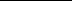 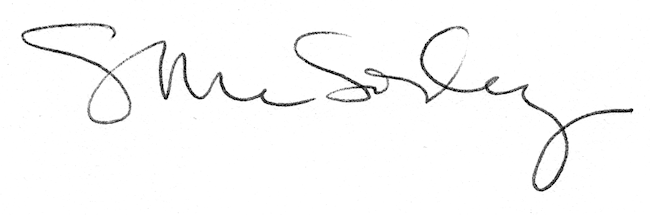 